KOUPALIŠTĚ CHORNICEV PÁTEK 28. 5. OD 16:00 HOD. OTEVÍRÁME ZAHRÁDKU NA KOUPALIŠTI.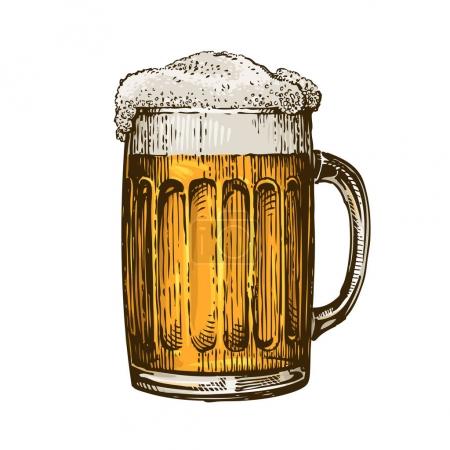 TĚŠIT SE MŮŽETE NA TOČENÉ PIVO, LIMO, ALKO A PEČENÉ MAKRELY OD CHORNICKÉHO SPOLKU RYBÁŘŮTĚŠÍME SE NA VAŠI NÁVŠTĚVU 